Ohlášení 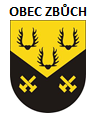 k místnímu poplatku za užívání veřejného prostranství(Obecně závazná vyhláška obce Zbůch, o místním poplatku za užívání veřejného prostranství)Základní údaje  Fyzická osoba, fyzická osoba podnikatel nebo právnická osobaJméno a příjmení/název organizace: …………………………………………………………………………………………………………………………..RČ/IČ: …………………………………………………………		Bankovní spojení: ………………………………………………………………..Adresa/sídlo: ………………………………………………………………………………………………………………………………………………………………Výpočet poplatkuPlocha záboru: ……………………………………….m²		Na dobu od …………………………….…. do ………………………………..Sazba poplatku: ……………………………………. Kč		Počet dní: ………………………………………………………………………..…Výpočet (sazba x doba x m²): ……………………………………………………………………………………………………………………………………. Místo a druh záboruA) Místo záboru (přesná adresa): …………………………………………………………………………………………….………………………………..B) Druh záboru (označte křížkem):dočasná stavba a zařízení sloužící pro poskytování služeb (10 Kč/den/m²)			 dočasná stavba sloužící pro poskytování prodeje (10 Kč/den/m²)	 zařízení sloužící pro poskytování prodeje (20 Kč/den/m²)	 provádění výkopových prací (5 Kč/den/m²)		 reklamní zařízení (100 Kč/den/m²) umístění stavebních zařízení (1 Kč/den/m²)		 kulturní a sportovní akce (2 Kč/den/m²) cirkusy, lunaparky (5 Kč/den/m²)			 potřeby tvorby filmových a televizních děl (10 Kč/den/m²) umístění skládek (10 Kč/den/m²)			 reklamní akce (10 Kč/den/m²)C) Přílohy – seznam příloh (povolení zvláštního užívání komunikace, souhlas s užíváním zeleně, aj.)…………………………………………………………………………………………………………………………………………………………………………………..…………………………………………………………………………………………………………………………………………………………………………………..Ve Zbůchu dne ……………………………………………				Podpis: …………………………………………………..Osobní údaje v tomto formuláři zpracovává Obec Zbůch na základě právní povinnosti a svého oprávněného zájmu. Osobní údaje budou zpracovávány pouze v souvislosti s místními poplatky a pouze po nezbytně nutnou dobu. Více k ochraně osobních údajů na webu obce: http://www.zbuch.cz  v sekci GPDR „Prohlášení o zpracování osobních údajů“.